Gmina Wschowa                                                                              Sygnatura sprawy: RZP.271.14.2023Rynek 1 67-400 Wschowa 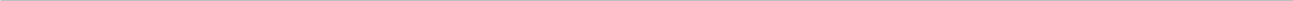 Załącznik nr 5 do SWZOświadczenie Wykonawców wspólnie ubiegających się o udzielenie zamówienia składane na podstawie art. 117  ust. 4 ustawy z dnia 11 września 2019 r. 
 Prawo zamówień publicznych Na potrzeby postępowania o udzielenie zamówienia publicznego pn. „Przebudowa wraz ze zmianą sposobu użytkowania budynku szkoły podstawowej na Środowiskowy Dom Samopomocy”- etap II, oświadczam, że:1. Wykonawca ………………………………………………… (nazwa i adres Wykonawcy) zrealizuje następujące roboty: ……………………………………………………………………………………………………………………………….…………………………………………………………………………………………………………………………….…………………………………………………………………………………………………………2. Wykonawca ……………………………………………… (nazwa i adres Wykonawcy) zrealizuje następujące roboty: ……………………………………………………………………………………………………………………………………………………………………………………………………………………………………………………………………………………………………………………………………………………………………………………….………………………………, dnia ………….…2023 r. 